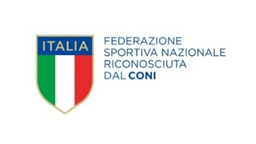 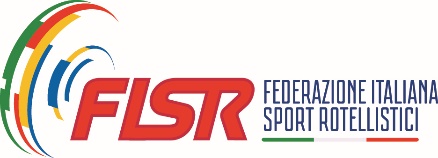 FEDERAZIONE ITALIANASPORT ROTELLISTICIModulo di iscrizione “CAMP ESTIVO FEDERALE”Cat. Giovanissimi ed EsordientiCREMONA 19 – 25 GIUGNO 2022NOME e COGNOME del minoreLUOGO e DATA di nascitaINDIRIZZOGENITORIMadrePadreFORMULA Attività con pernottamento (450,00€) Attività escluso il pernottamento (300,00€)SEGNALAZIONI VARIEAllergie e/o intolleranze (alimentari, cutanee, respiratorie, etc.)Medicinali/cureAutorizzo riprese video e fotografiche per scopi didattici e/o promozionali: Sì No  Luogo e Data                                                                       Firma di un genitore____________________________                                          __________________________ Autorizzo in caso di infortunio, qualora si presenti la necessità, il Team Allenatori ad accompagnare il minore in Pronto Soccorso.  Luogo e Data                                                                       Firma di un genitore____________________________                                          __________________________N.B. Inviare il presente modulo agli indirizzi email corsa@fisr.it e maradel@alice.it completo dei seguenti allegati:- Copia del bonifico bancario;- Copia di un Documento D’Identità in corso di validità del minore;- Copia della Tessera Sanitaria del minore.Via/PiazzaCivicoComune ProvinciaCAPNome e CognomeNome e CognomeC.F☎ Cell.EmailEmailNome e CognomeNome e CognomeC.F☎ Cell.EmailEmail